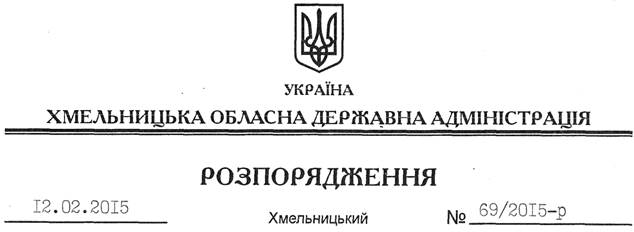 На підставі статей 5, 6, 39 Закону України “Про місцеві державні адміністрації”, відповідно до протоколу селекторної наради під керівництвом Прем’єр-міністра України Яценюка А.П. від 23 січня 2015 року:Внести зміни до розпорядження голови обласної державної адміністрації від 28.01.2015 № 44/2015-р “Про заходи щодо безпеки громадян та захисту найважливіших об’єктів інфраструктури області”, виклавши додаток до нього у новій редакції (додається).Перший заступник голови адміністрації								 О.СимчишинПро внесення змін до розпорядження голови обласної державної адміністрації від 28.01.2015 № 44/2015-р